Northborough Youth Soccer (NYSA) Scholarship    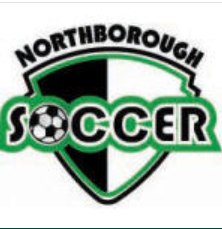 Last Name					First				Middle InitialStreet						City				Zip CodeYour Cell Number				Your Email AddressHave you applied to college (Y/N) _________If you have already decided which college you will be attending, please list that college here:List academic honors, awards, and leadership roles while in high school:  Please use a separate document to describe:Your specific activities, roles, participation and length of time involved with NYSA.How has your participation in NYSA/Soccer helped you develop into the person you are today. Other information you feel would highlight your life experiences.List your work experience:Employer				Dates of Employment			Hours/Week* ** * * * * RETURN APPLICATION AND RELATED MATERIALS TO CRC or NYSA PO Box 141, Northboro, MA 01532 by March 3, 2024. LATE APPLICATIONS WILL NOT BE ACCEPTED.Updated 1/2024